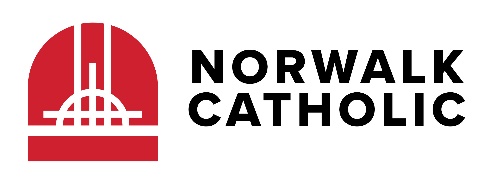 2022-2023 School YearJob Posting Position: Coordinator of Before/After School and Summer ChildcareJob ID: 229Job Objective: Serves as a coordinator of before/after school and summer childcare for Norwalk Catholic.  Full time or part time depending on successful candidate’s availability.General Summary: To teach and to model the Catholic faith in a way that realizes the threefold purpose of Catholic Education: to teach the message revealed by God which the Church proclaims, to build community in the life of the Holy Spirit, and to serve the human community.Minimum Requirements:Practicing Catholic Preferred: Help carry on the mission of Christ’s church.Must successfully pass the required background check and all requirements of the Toledo Diocese VIRTUS program prior to employment and maintain a satisfactory background check throughout employment.The applicant must be at least 18 years old, have a high school diploma or equivalent. Prior training and/or experience in early childhood education or child development is strongly preferred.Plan appropriate activities designed to meet the needs and abilities of the children in the program.Provide the class with opportunities to work together to promote social growth.Encourage independence, self-confidence and positive self-image through a variety of activities.Select activities that provide for both quiet and active play.Provide an attractive, stimulating environment in which to learn.Provide a loving, caring, atmosphere.Ensure the safety of all children in your care.Carry out the schedule of the day.Observe student to adult ratios as stated by the Ohio Department of Education.Observe the hours established by the Director of the Early Childhood and/or the Elementary Principal.Post communication of activities and snacks in an agreed upon format for parents.Must be reliable, punctual, and adhere to NC guidelines as outlined in the Employee Handbook.School age operating hours will be 6:00am - 9:00am and 3:00pm – approx. 6:30pm Monday - Friday.Preschool clubhouse operating hours are 6:00am – approx. 6:30pm, Monday - Friday and will vary based on scheduling needs.The summer clubhouse hours will be dependent upon student enrollment.Operating and scheduling the summer care program that is year-round.Apply by completing the Employment Application found on:www.norwalkcatholic.org/employmentApplication Deadline: Until Filled